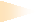 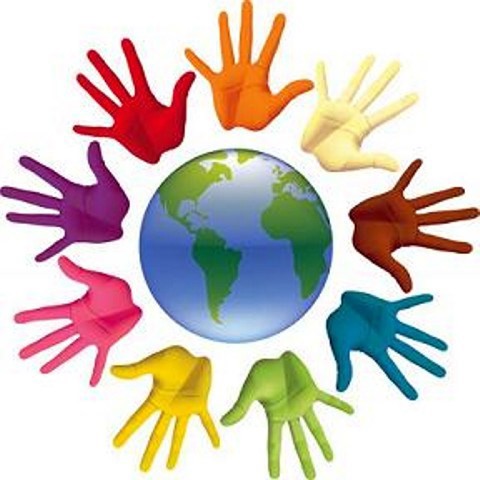 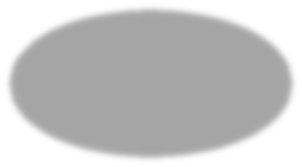 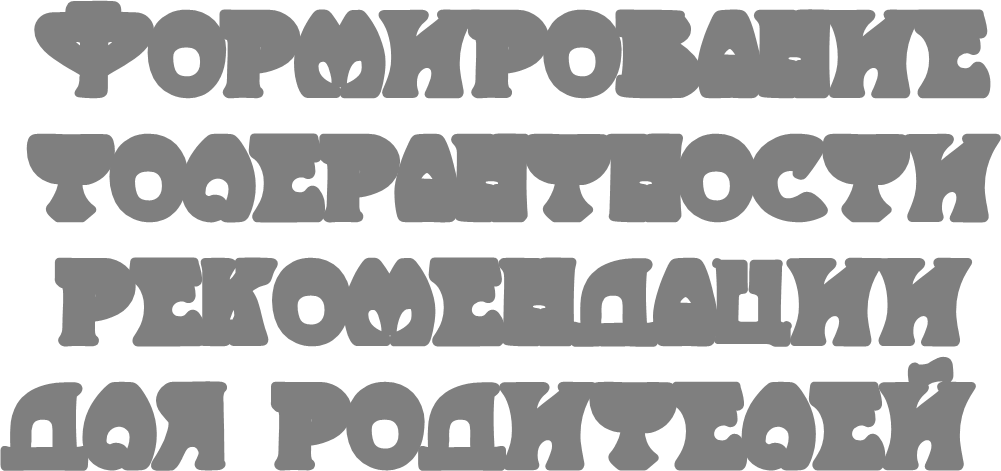 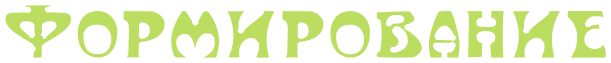 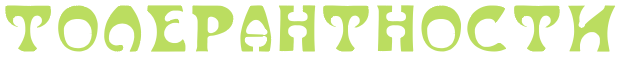 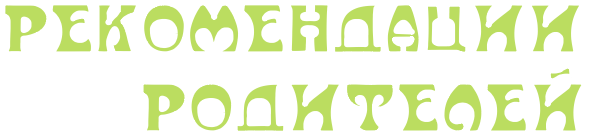 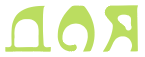 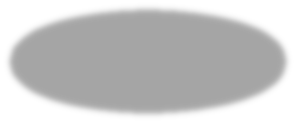 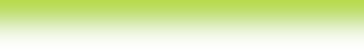 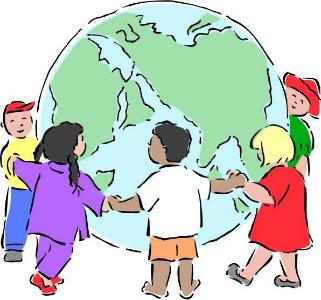 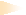 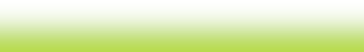 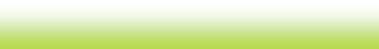 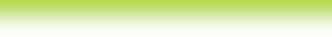 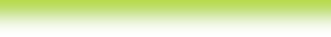 «ТОЛЕРАНТНОСТЬ – это»tolerancia (испанский) – способность при-знавать отличные от своих собственных идеи или мнения.tolerance (французский) – отношение, при котором допускается, что другие могут ду- мать или действовать иначе, нежели ты сам.tolerance (английский) – готовность бытьтерпимым, снисходительностьТолерантность означает уважение, принятие и понимание богатого многообра- зия культур нашего мира, наших форм са- мовыражения и способов проявления чело- веческой индивидуальности. Ей способ- ствуют знания, открытость, общение и сво- бода мысли, совести и убеждений. Толе- рантность — это гармония в многообразии. Это не только моральный долг, но и поли- тическая, и правовая потребность. Толе- рантность — это добродетель, которая де- лает возможным достижение мира и спо- собствует замене культуры войны культу- рой мира. Толерантность — это не уступка, снисхождение или потворство. Толерант- ность — это, прежде всего, активное отно- шение, формируемое на основе признания универсальных прав и основных свобод че- ловека. Ни при каких обстоятельствах толе- рантность не может служить оправданием посягательств на эти основные ценности, толерантность должны проявлять отдель- ные люди, группы и государства.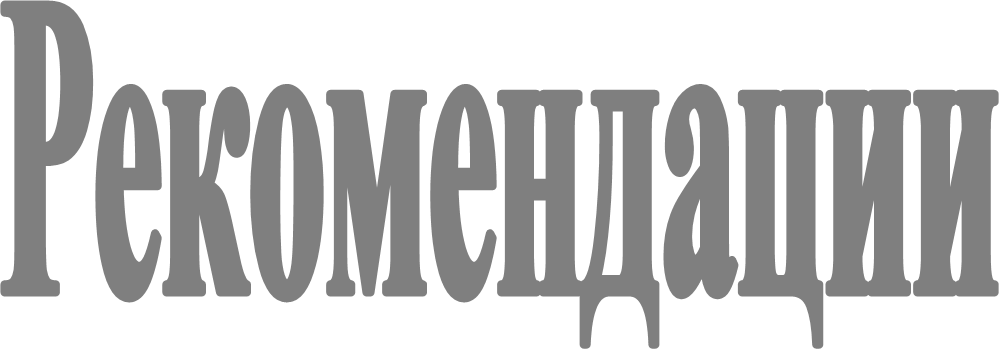 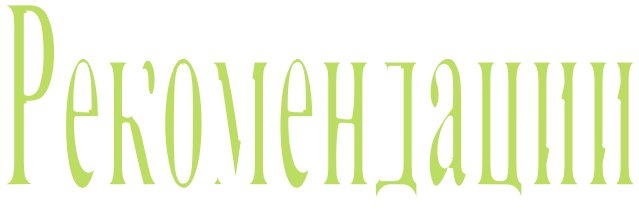 Помните, что самые главные во- просы задаются не людям, а самому себе, но ответы на них следует ис- кать вместе. Познание себя, управ- ление собой должно стать задачей каждого молодого человека. Особо- го внимания требует внимание управлять своим эмоциональным состоянием.Учитесь путём тренировок отстра- няться от своего привычного взгля- да и смотреть на проблему и людей беспристрастно, вырабатывайте психологический взгляд стороннего наблюдателя.Становясь старше, всё больше об- ращайте внимание на появление и преодоление своих взрослых и про- фессиональных стереотипов. Изме- нение взглядов мыслей и поведения требует многих усилий, большой внутренней работы и активности.Помните, если другие не разделя- ют ваших точек зрения, это не пока- затель их несостоятельности.Относитесь с иронией к значимо- сти своей персоны, чаще улыбай- тесь. Не страдайте оттого, что не всё упорядочено.Строго правильно в окружающей действительности и людях прини- майте, окружающий мир таким, ка- кой он есть, ведь для нас этот мир единственный.Взаимоотношения с единомыш- ленниками и оппонентами стимули- рует коллективные и творческие процессы, больше общайтесь с раз- ными людьми.Будьте реалистами, не ждите лёг- кости в процессе позитивного само-изменения,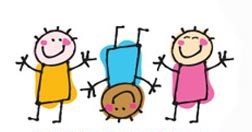 и главное - изменения окружаю- щих людей.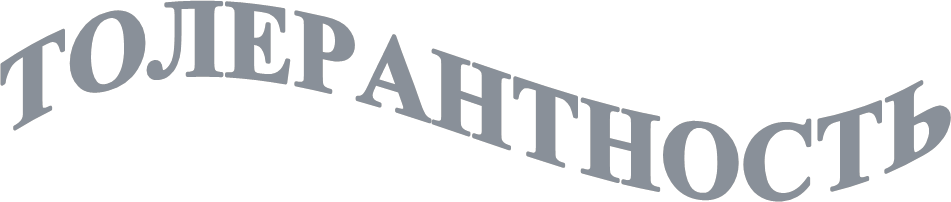 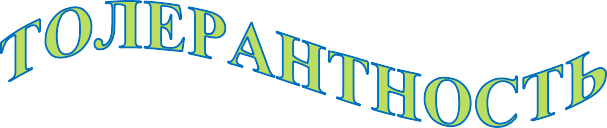 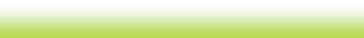 